	Gmina Świętajno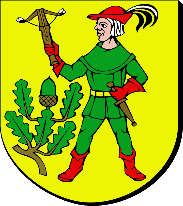 ul. Grunwaldzka 15, 12-140 Świętajnotel. 89 623 20 60, fax. 89 623 20 76Uchwała numer I/5/2024  „w sprawie powołania, określenia nazw, przedmiotów działania stałych komisji rady gminy ” została podjęta następującą proporcją głosów: jestem za 15 głosów, jestem przeciw 0, wstrzymuję się 0. Uchwała została podjęta w trybie jawnym, zwykłą większością głosów.Data głosowania: 07/05/2024 r.Radni głosowali jak poniżej:Jestem zaJestem za1.Bazydło Damian2.Chaber Elżbieta Katarzyna3.Cichy Marek4.Dyspolska Barbara5.Drężek Milena Wiktoria6.Kaczyńska Milena7.Kaźmierska Małgorzata8.Klusek Ksymena Teresa9.Mierzejewski Adam Jan10.Orzoł Klaudia11.Ostrowska Halina Eugenia12.Rapacka Ewa13.Rutkowska Anna14.Stopka Dorota15.Wiśniewska Karolina